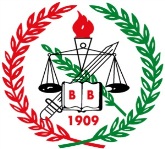 		            Değerli hazırun ve istisnai olarak bugün burada toplanmamızın sebebi, kurultayımızın asli süjeleri,                 güzel  yurdumuzun dört bir tarafından gelerek muhabbet ortamının teşekkülünü sağlayan kıymetli kaderdaşlarım sizleri Bursa Barosu Stajyer Avukatlarını temsilen sevgi ve saygılarımla selamlıyorum.		           Türkiye VI. Modern Köleler Kurultayı’na ev sahipliği ve misafirperverlikleri için İstanbul Barosu’na teşekkür ederim.		             Adana Barosu’ndaki arkadaşlarımız Stajyer Avukatların statüsü ile ilgili muğlak bir durum olduğunu söylediler;  yerinde bir tespit oldu. Aklımıza haliyle öğrenci mi çalışan mı olduğumuz sorusu gelmekte. Fakat staj dönemi uygulamaları ve iktisadi şartların toplumsal yaşama bu denli tahakküm ettiği ülkemizde bizlerin statüsü olsa olsa Modern Köle diye nitelendirilebilir.		            Üniversite mezuniyetinin hemen ardından mesleki faaliyetin öncülü olan  staj eğitimi başlamakta; Avukat Stajyerleri herhangi bir iktisadi  gelire sahip olmadan sosyal ve mesleki hayatta var olma mücadelesi içerisine atılmaktadırlar.Aynı eğitim sürecine tabi olmakla birlikte yargı organlarının farklı mekanizmalarında görev almayı tercihlerinden dolayı hâkim-savcı stajyerlerinin çalışmalarının karşılığı olarak devlet tarafından finansmanı(maaş) sağlanmaktadır.Bu eşitsizliğin derhal ortadan kaldırılarak Adalet Bankalığınca avukat stajyerlerinin asgari ücret üzerinden finansmanı gerçekleştirilmesi sağlanmalıdır. Keza Avukatlık Stajının ikinci altı ayında Türkiye Barolar Birliğince hakkaniyete uygun bir ödeme yapılması şarttır.Modern toplumun kaçınılmaz gereksinimi ve gerçekliği haline  gelen Sosyal Güvenlik Hakkı her stajyerin sahip olması gereken anayasal bir haktır.Stajyerlerin bu durumu 25 Şubat 2011 tarihinde yürürlüğe giren ve ‘’Torba Kanun’’ olarak isimlendirilen 6111 sayılı Sosyal Güvenlik Kanununda yapılan değişikle çözüme kavuşturulmaya çalışılmıştır. Bu kanun gereğince tüm stajyerler,sigorta primleri TBB tarafından ödenmek suretiyle 1 Mart 2011 tarihinden itibaren GSS ‘li olmuşlardır.Daha iyi şartlara sahip Hakim-Savcı adayları ise Adalet Bakanlığı’nca  zorunlu sigortalılık kapsamında bulunmakta, sosyal güvenlik hakları bakanlıkça düzenlenmektedir.Dolayısıyla stajyer avukatların sosyal güvenlik haklarının sadece TBB üzerinde bırakılması hakkaniyete uygun düşmemektedir. Bu nedenle staj dönemimizin ilk altı aylık periyodunda sağlık hizmetlerinden yararlanma hakkımızın Adalet Bakanlığı’nca teminat altına alınması gerekmektedir.Adli Yargı Hakim ve Savcı Adayları İle İdari Yargı Hakim Adaylarının Staj Dönemi İle Staj Mahkemelerine İlişkin Yönetmeliğinin Adayların Çalışma Esasını Düzenleyen Bölümü 5,a ve 6,a hükümleri gereğince; ‘’….Ancak bir defa görmekle öğrenilebilecek işler devamlı yaptırılamaz.’’  Denmektedir. Fakat Avukat Staj Yön. Stajyer avukatın mahkemelerdeki stajın şeklini düzenleyen madde de böyle bir düzenlemeye yer verilmemesi de oldukça manidardır.Hakim-Savcılık sınavına hazırlanan pek kıymetli arkadaşlarımız sırf mesleki bir güvence elde etmek amacıyla avukatlık stajlarını başlatarak; staj dönemlerini mesai saatleri içinde olmaları gereken mekanlar  ve mükellefiyetlerinin dışında  ders çalışarak geçiriyor olması kadar abes bir durum bulunmamaktadır. Şu durum bile avukatlık stajının hatta avukatlık mesleğinin  ne kadar basit bir düzeye indirgendiğinin en açık kanıtlarındandır.Fakültelerdeki ilk yıllarımızdan itibaren sistematik olarak bizlere öğretilen YARGI ERKLERİNİN EŞİTLİĞİ bahsiyle bu durumu ele aldığımızda  trajik komik bir durum ortaya çıkmaktadır.Fiili durumlar değerlendirildiğinde staj döneminin ilk altı ayının bizler açısından verimli geçtiğine   dair kanaatin oluşması oldukça güçtür. Mahkemelerdeki stajlarımızda fiziki şartların yetersizliği sebebiyle kalemlerde çalışılabilecek uygun ortam bulunmamaktadır. Yargıç ve Savcılar iş yoğunluğu sebebiyle haklı olarak bizlere gerekli vakti ayıramamaktadırlar.Durum böyle olunca avukat stajının bu dönemi kalem personelinin sorumluluğu altında cereyan etmektedir.Kalem personelleri,stajyerlere karşı tutum ve davranışlarıyla da işlerin olağan akışını zora sokmakta,angarya işlerle bizleri uğraştırmaktadırlar. Bizleri birer stajyer avukat olarak değil; ast-üst ilişkisi çerçevesinde değerlendirerek, amirlik etme çabası içerisine girmektedirler.Avukat staj yön. gereğince biz stajyer avukatların yapması gereken işler oldukça çoktur. Ancak stajı yaptığımız mahkemelerde duruşma takip etmek ve kalemlerde dosya incelemek yani numaralandırmaktan öteye başkaca işler yap(a)mamaktayız. Hatta çoğu stajyer arkadaşımız için adliye stajı, kalemlerdeki staj çizelgelerine atılan imzalardan ve doldurulan kişisel bilgilerinden öteye geçmemektedir. Hülasa Avukatlık stajının ilk atı aylık dönemi mevzuata uygun bir şekilde ifa edilememekte/edilmemektedir.Yukarıda izah ettiğimiz durumlardan ortaya çıkan kaçınılmaz sonuç; Adalet Bakanlığı’nın sorumluluğu dahilindeki staj dönemi boyunca stajyer avukatların özlük haklarına ve mesleki eğitim faaliyetlerine yeteri hassasiyeti göstermiş olmamasıdır.Avukatlık stajı boyunca avukat, stajyerini hukukun üstünlüğü ilkesine,meslek değer ve kurullarına bağlı,hukuk bilgilerini somut olaylara uygulayabilecek nitelikte,bağımsız ve özgür bir avukat olarak yetiştirmekle yükümlüdür.Ancak üzülerek söylemek gerek ki; Avukat gözünde stajyer;sigorta ve vergi mükellefiyetinden muaf ucuz iş gücü olarak istihdam edilen gençten ibarettir.Dikkat çekmek gerekir ki, stajyerini faaliyetiyle bağdaşmayan işlerlerle uğraştıran ve mesleğin ahlaki kurallarına aykırı şekilde davranan avukatların bu uygulamalarını yaptırama tabi kılacak disiplin hukuku unsurunun varlığından söz etmek mümkün değildir.Kural olarak Avukatları, stajyerlerin Baro eğitim çalışmalarına katılmasını devamını ve başarısını denetlemekle yükümlüdür. Fakat Avukatların değil denetimi, stajyerlerine bu çalışmalar için izin vermeyip o süre zarfında kendi nam ve hesabına olan işlerle meşguliyet vermesi söz konusudur.Avukatlık Staj Yön.  gereğince staj eğitim çalışmaları mahsus kanun ve yönetmelik hükümlerine aykırı olmamak şartıyla yerel barolara bırakılmıştır. Uygulamada eğitim sürecinin her baro nezdinde farklı süreç ve prosedürlerden geçmesinden dolayı eşit bir durumdan bahsetmek mümkün gözükmemektedir .Her Baro’nun iç yönetmelikle staj eğitim programlarını belirleme hakkı mevcut olmalıdır ancak en azından mesleğin umumi kaidelerine ilişkin TBB’ nin belirleyeceği müfredat takip edilerek eğitimin standardizasyonu/yeknesaklığını sağlanmalıdır.Staj bitim belgesinin alınmasıyla stajlarımız sona ermektedir. Peki staj bitimiyle ruhsatımızı alacağımız o dönem arasında bizim hukuki durumumuz ne olacaktır? Hangi statüye tabii olduğumuz merak konusudur. Staj bitimi belgesi alınmasıyla ruhsat işlemlerinin sonuçlanmasına geçecek süre zarfında bağlı bulunduğumuz barolarca muvakkat yetki belgesi düzenlenerek işlemlere devam edebilme imkanı tanınmalıdır.Biz stajyer avukatların, avukat yanındaki stajlarımız süresince, mevzuatta öngörülen mahkemelerdeki duruşmalara, avukatın yazılı oluruyla katılabilme imkanımız bulunmaktadır. Ancak bizi mahkeme salonlarında bulunduğumuz konum ve duruşumuz dışında fiziki anlamda sivil bir vatandaştan ayırt edilebilmemizi sağlayacak bir kıyafetimiz bulunmamaktadır. Duruşmalarda Stajyer avukatların sivil vatandaşlarımızdan ayrımı gerçekleşmesini sağlayacak, stajyer avukat cübbelerinin yapılması gerekmektedir.Görüldüğü üzere; Staj döneminde ekonomik katkıdan yoksun ve sosyal güvenceden hak ettiği ölçüde yararlanamayan stajyer avukatlar nitelikli stajdan yoksun bırakılarak bu dönemde mahkeme kalemlerinde staj ile ilgisiz işlere; avukat gözetiminde geçirilen dönemde ise ücretsiz veya çok cüzi ücretlerle evrak getir-götür işleri ile icra ve haciz işlerine koşturulmaktan öteye bir iş yapmamaktadırlar. sektör haline  gelen avukatlık mesleği onlarca avukatın çalıştırıldığı şirket düzeneği ile işleyen büyük hukuk bürolarının açılması sonucu adaletin  ve toplumun savunucuları olması gereken avukatlar, ticari işletme prensibiyle çalışan bu bürolarda iş takipçisi haline gelmiştir.Oysaki; Bilimsel toplantılar ve Uluslar arası protokollerde isabetle belirtildiği gibi; bireysel hak ve özgürlüklere saygılı hukuk devletlerinde avukatın görevi, kanunların çizdiği sınırların içerisinde sadece vekalet görevini yerine getirmekten ibaret olmayıp; hem adalete ve hem de hak ve özgürlüklerini savunmakla yükümlü oldukları yargılamaya tabii kişiler bakımından vazgeçilmez değerdir.Vakıayı özetlememiz gerekirse; tüm bu süreçlere ilişkin problemlerin en temel noktasının başında akademik sıkıntılar yer almaktadır. Ülkemizdeki hukuk eğitimine yeterli kıymetin verilmemesi; nitelikten çok niceliğe önem verilerek, kısa bir periyotta fakülte sayısının çoğaltılması ve buna bağlı olarak öğrenci sayısındaki kontrolsüz artış; günümüzdeki hukuk lisans mezunlarının mesleki yeterliliğini tartışılır duruma getirmiştir. İktisadi yatırımların, eğitime politikalarını şekillendiriyor olması, münhasıran hukuk gibi içtimai meselelerin vazgeçilmez alanlarını düzenleyen bir unsurun buna kurban edilmesine sebebiyet vermiştir.Hukuk eğitimin yeniden yapılandırılmasına ihtiyaç vardır. Artık yeni hukuk fakültelerinin açılmalarına imkan tanınmamalı; mevcutların belirli akademik şartları taşımıyor olmasından sebep eğitim faaliyetlerine son verilerek beraberinde akademik olarak daha güçlü bir fakülteye dahil edilmesi isabetli olacaktır. Yeni fakültelerin açılması için gerekli şartlar ağırlaştırılmalı ve eğitim kalitesine etki edecek derece akademik kadrodan yoksun olanlara izin verilmemelidir.Daha nitelikli hukukçuların yetiştirilebilmesi amacıyla hukuk eğitimin süresi 4 yıldan 5 yıla çıkarılmalı. Eğitimin son yılında fakülte gözetim ve denetimde teoriden pratiğe geçişi kolaylaştırılması amacıyla mesleki pratikleri kuvvetlendirecek çalışmaların yapılması gerekmektedir.(Bu düşünceyi desteklemek açısından; eğitimin 5.yılında baro ve fakülte arasında yapılacak protokoller çerçevesinde öğrencilere ön staj niteliğinde bir faaliyet programının takip edilmesi uygun olacaktır.)Tabiî ki bunlarla sınırlı kalınmamalı; lisans eğitimi sonrasında avukatların sağlıklı bir formasyon kazanabilmesi için mesleğe giriş şartlarının, staj ve avukatlık dönemlerinin daha sağlıklı süreçlere tâbiyeti önem arz etmektedir.Düzleşen dünya ve sınırların olmadığı ülkelerin hayalinin kurulduğu konjonktürde avukatlıkta uzmanlaşma ve birlikte çalışma bilicinin, ülkemizde yeterince gelişmiyor oluşu da önemli bir sorunu teşkil etmekte, ki bu problem yakın zamanda hukuk sistemimizin kalitesine kuvvetle etki edecektir.TBB tarafından yayınlanan yönetmelikle getirilen sınav düzenlemesi iyi bir başlangıç olarak görülmeli; yeterli olmadığı da bilinmelidir. Staj süresinin daha uzun bir takvime yayılması gereklilik arz etmektedir. Bu kapsamda Adalet Bakanlığı bünyesinde kurulacak Staj Akademisi denetiminde 1 yıllık staj ve sonrasında baro nezdinde yapılan 1 yıllık staj dönemi olmak üzere 2 yıllık bir staj programı izlenmelidir.Baro eğitimlerinde Anglo-Sakson hukukuna benzer uygulamalarla,bir nev’i tezahürü olabilecek kurgusal duruşmalarla stajyerlerin bizatihi inisiyatif alabilme kabiliyetini kazandırılması hususunda çalışmalar planlanması sağlıklı sonuçlar verecektir.Avukatlık stajının başlangıcında baroların, stajyer avukatların yanlarından staj yapabilecekleri avukatları belirlemesi sürecinde daha aktif rol oynaması gerekmektedir.Stajyer avukatların avukatlık stajları sonunda, staj yaptıkları avukatlar hakkında ihtiyari görüş niteliği taşıyan raporlar tanzim etmesi imkanı tanınmalı ve bu raporlar yetkili kurullarca incelemeye değer görülmelidir.	Mevcut Hukuk Fakültesi mezun sayısı sayısal olarak yükselen bir grafik göstermektedir. Bununla doğru orantılı olarak da stajyer avukat sayısı artmış ve bu statüdeki meslektaşlarımızın ciddiyetle temsili kaçınılmaz bir hal almıştır. Dolayısıyla stajyerler aralarında seçecekleri stajyer temsilcileri vasıtasıyla hem stajlarını yürüttükleri barolar nezdinde hem de TBB Genel Kurulunda oy kullanabilme ve yönetime katılma hakkına sahip olmalıdır. Aksi durumda asgari düzeyde yönetim kurulu toplantılarına katılma ve karar alma süreçlerine dahil edilmeleri gerekmektedir.Son olarak buradaki çok değerli büyüklerimize sesleniyorum bizlerin elinden tutmalısınız,bizleri yarınlara sizler taşımalısınız. Eğer biz nitelikli  birer hukukçu olamazsak,hukuk sistemimize beklenen katkıyı sunamazsak sizler de bundan sorumlu olacaksınız.Kıymetli stajyer arkadaşlarım her zaman talepkâr olalım , hakkımızı arayalım; bizle görüşmek istemeyen hakim-savcı olursa ısrarcı olalım. Sadece imzaya gel diyen adliye personeline imkan vermeyelim. Avukatların bizleri tutmuş olduğu haksız muamelelere karşı birbirimizin yanından olmaktan başka çaremiz yoktur. Biz bugün burada toplanarak bir irade ortaya koyduk; isteklerimizin takipçi olacağız ve mücadelemiz nihai aşamaya kadar kararlılıkla sürmemiz gerekmektedir. Daha adil bir sistem için korkmayın değerli dostlar;Tohum saç; bitmezse toprak utansın!Hedefe varmayan mızrak utansın!Hey gidi küheylan; koşmana bak sen! Çatlarsan seni doğuran kısrak utansın…Memleketimin yerlileri, Yarınki Türkiye’nin kurucuları ve büyük medeniyet tasavvurumuz öncülerine selam olsunSevgi ve Muhabbetlerimle… Bursa Barosu Stajyer Avukatlarını Temsilen    Selim PIÇAKÇI